№ п/пНаименование товара, работ, услугЕд. изм.Кол-воТехнические, функциональные характеристикиТехнические, функциональные характеристики№ п/пНаименование товара, работ, услугЕд. изм.Кол-воПоказатель (наименование комплектующего, технического параметра и т.п.)Описание, значениеКарусельКАР-07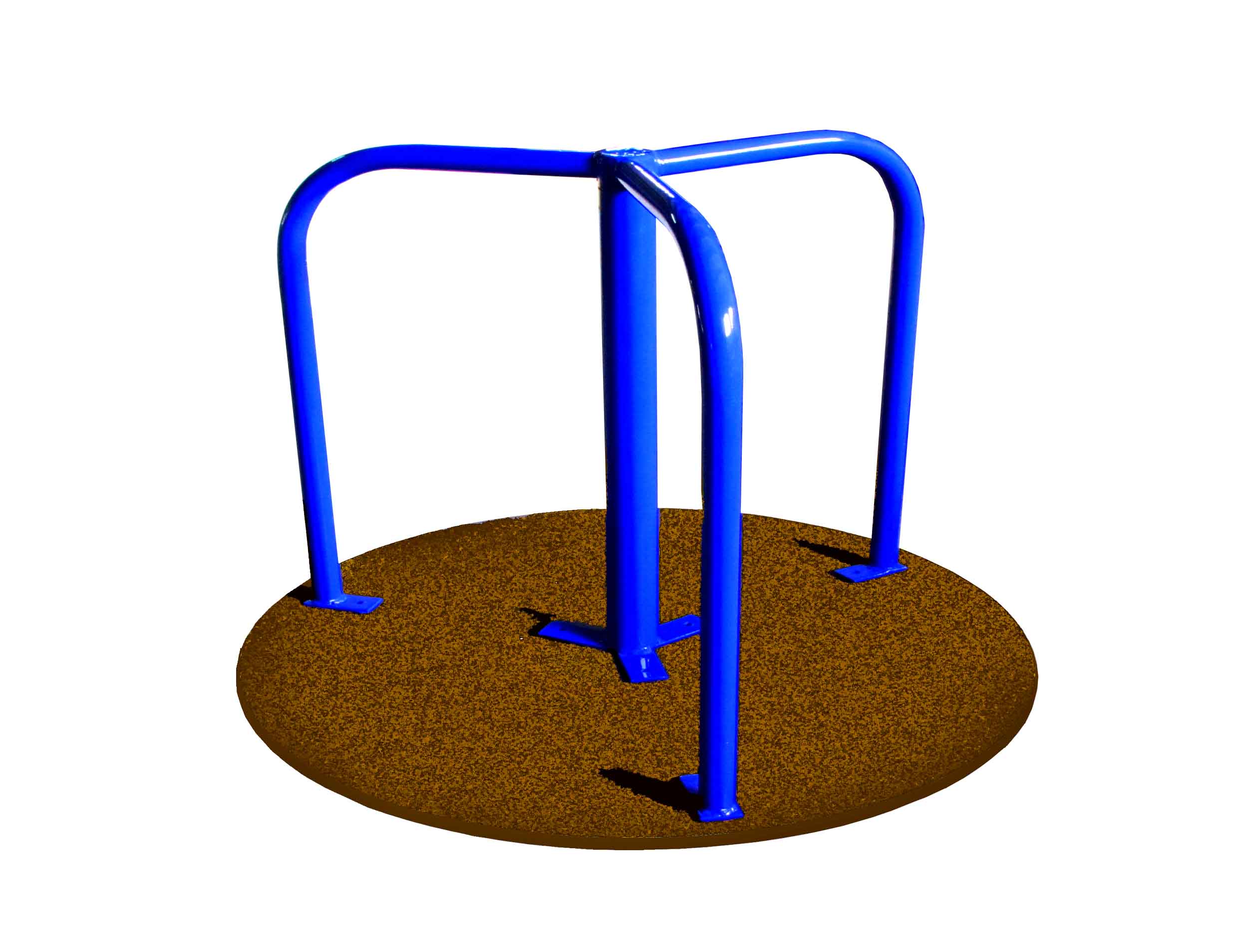 Шт. 1КарусельКАР-07Шт. 1Высота  (мм) 800 КарусельКАР-07Шт. 1Длина  (мм)900КарусельКАР-07Шт. 1Ширина  (мм)900КарусельКАР-07Шт. 1Применяемые материалыПрименяемые материалыКарусельКАР-07Шт. 1Конструктивные особенностиКарусель состоит из:- металлического каркаса (профильной трубы 50х25мм), вращающегося на валу с 2 подшипниками. На каркасе карусели поручни  в количестве 3 шт из металлической трубы сечением 32мм толщиной стенки 2.2мм; и центральной трубы сечением 57мм и толщиной стенки 3.5мм.  - пол из ламинированной противоскользящей фанеры  (влагостойкая фанера марки ФСФ сорт 2/2 толщиной 18 мм) Все фанерные элементы имеют скругленные кромки. , радиус 20ммКарусельКАР-07Шт. 1Заглушкипластиковые, разных цветов, на места резьбовых соединений. КарусельКАР-07Шт. 1Материалывлагостойкая фанера, окрашенная двухкомпонентной полиуретановой краской, специально предназначенной для применения на детских площадках, стойкой к сложным погодным условиям, истиранию, устойчивой к воздействию ультрафиолета и влаги. Окрашенный порошковой  краской металл.